Projekt je spolufinancován Evropskou unií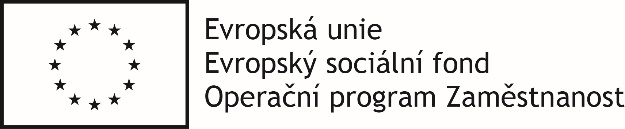 z Evropského sociálního fondu prostřednictvím Operačního programu ZaměstnanostSMLOUVA O POSKYTNUTÍ SLUŽEB č. 12/2019/RR/KorNázev projektu: Rozvoj strategického řízení a řízení lidských zdrojů ve městě BílovciReg.č. CZ.03.4.74/0.0/0.0/16_033/0002972 I.Smluvní stranyObjednatel: 	Město Bílovec	se sídlem 		Slezské náměstí 1, 743 01 BílovecIČ: 			00297755 DIČ: 			CZ 00297755bankovní spojení: 	Česká spořitelna a.s., pobočka Bílovec, 			č. účtu: zastoupení: 		starostkou města Mgr. Renatou Mikolašovoukontaktní osoba:	Ing. Blanka Korbelová, tel. 			email: (dále také jen „objednatel“)Dodavatel:	ACCON human resources management, s.r.o.se sídlem: Šmeralova 170/31, 170 00 Praha - BubenečIČ: 	27208371				 DIČ:	CZ27208371dodavatel je plátcem DPHzapsán v obchodním rejstříku vedeném u Městského soudu v Praze, C 104557bankovní spojení: Česká spořitelna, a.s., č. účtujednající: Mgr. Drahomír Mejzr, MBA (dále také jen „dodavatel“)II.Účel smlouvyObjednatel má zájem o zajištění odborného rozvoje zaměstnanců v oblastech souvisejících s oborem jejich působností. Účelem této smlouvy je sjednat podmínky pro realizaci odborných vzdělávacích aktivit vedoucích k prohloubení specifických znalostí v rámci nastaveného systému.Dodavatel prohlašuje, že je na základě svých odborných znalostí a zkušeností schopen poskytnout objednateli služby sjednané touto smlouvou. III.Předmět smlouvyDodavatel se touto smlouvou zavazuje zajistit odborné vzdělávání zaměstnanců Městského úřadu Bílovec v oblastech souvisejících s oborem jejich působnosti definovaných Přílohou č. 1 této smlouvy.Rozsah a zaměření jednotlivých vzdělávacích kurzů je specifikován Přílohou č. 1 této smlouvy, která je nedílnou součástí této smlouvy. Předpokládaný obsah kurzů dle popisu v Příloze č. 1 smlouvy je názorný a definuje představu objednatele o minimálním rozsahu kurzu. Pokud v období mezi zahájením zadávacího řízení a realizací kurzu dojde k významnější (právní) změně úpravy týkající se předmětu kurzu, je vybraný dodavatel povinen změnu zohlednit v náplni konkrétního kurzu.Objednatel požaduje, aby všechny kurzy byly akreditovány příslušným ministerstvem. Vybraný dodavatel je povinen do doby realizace kurzu akreditaci zajistit a předložit zadavateli před zahájením kurzu. Výjimku mohou tvořit vzdělávací kurzy Zákon o obecní policii a Domácí násilí, stalking.Časový rozsah jednotlivých kurzů bude v délce minimálně 6 hodin, kdy hodina je 45 min. Přestávky na občerstvení nebudou do této doby započítány.Výsledkem dokumentujícím poskytnutí všech smlouvou sjednaných vzdělávacích služeb je dodavatelem předložená písemná evidence uskutečněných vzdělávacích kurzů s informací o osobách, které se vzdělávacího kurzu zúčastnily, o době konání vzdělávacího kurzu a s hodnocením vzdělávacího kurzu jeho účastníky a hodnocení kurzu lektorem, z něhož vyplyne splnění podmínek a požadavků na realizaci vzdělávacích kurzů (naplnění cílů vzdělávacích plánů zaměstnanců).Dodavatel se zavazuje poskytnout vzdělávací služby v souladu s touto smlouvou, Přílohou č. 1 této smlouvy a pokyny objednatele, jakož i v souladu s příslušnými právními předpisy.IV.Doba plněníDodavatel se zavazuje zahájit přípravu na splnění této smlouvy ihned po nabytí účinnosti této smlouvy. Limitní doba pro dokončení zakázky je 29. březen 2019 a pro ukončení realizace je závazná. O přesných datech konání kurzů se obě smluvní strany dohodnou při projednávání harmonogramu (viz bod 4 tohoto článku smlouvy).Místo plnění (organizace jednotlivých kurzů) je město Bílovec. Místem plnění pro předání veškerých písemných výstupů z plnění předmětu této smlouvy je sídlo objednatele.Dodavatel předloží objednateli nejpozději do 2 dnů ode dne podpisu této smlouvy časový plán (harmonogram) vzdělávacích kurzů s uvedením lektorů, hodinové časové dotace jednotlivých kurzů a doby konání kurzů. Tento harmonogram bude dodavatelem průběžně aktualizován tak, aby pro každý měsíc, v němž má proběhnout konkrétní vzdělávací kurz, byl objednateli předložen aktualizovaný harmonogram nejpozději do 5. dne předcházejícího měsíce. Objednatel musí konkrétní, v harmonogramu uvedený termín vzdělávacího kurzu nejpozději 5 dnů před navrženým konáním jednotlivých kurzů potvrdit. Termín kurzů může být ve výjimečných případech řešen dohodou individuálně. V případě nevyužití navrženého termínu kurzu bude dodavatelem navržen termín náhradní.V. Cena služebSmluvní strany se dohodly na níže uvedené ceně za poskytnutí služeb dle této smlouvy, (dojde-li ke změně sazby daně z přidané hodnoty /DPH/ oproti sazbě uvedené níže, upraví se cena včetně DPH tak, aby odpovídala sjednané ceně bez DPH navýšené o daň z přidané hodnoty ve výši platné ke dni vzniku povinnosti přiznat daň):Cena bez DPH		243 000 KčVýše DPH			  51 030 KčCena včetně DPH		294 030 KčCena jednotlivých vzdělávacích kurzů je blíže členěna v Příloze č. 1 této smlouvy, kde je uvedena cena každého vzdělávacího kurzu celkem a celková cena za předmět plnění. Sjednaná cena (i dílčí ceny uvedené v příloze č. 1) je cenou konečnou a jsou v ní zahrnuty všechny náklady dodavatele související s poskytnutím služby (školící materiály, pomůcky, náklady lektora, případné občerstvení, úhrada nákladů spojených se zajištěním prostor, pokud se vzdělávání neuskuteční v prostorách objednatele apod.).Pro akreditované vzdělávání pro úředníky a vedoucí úředníky ÚSC je cena kurzu osvobozena od DPH.VI.Platební podmínkySmluvní strany se dohodly, že sjednaná cena kurzu bude hrazena v samostatných splátkách jedenkrát měsíčně, a to za ta období, v nichž se uskutečnil alespoň jeden vzdělávací kurz. Cena bude hrazena vždy až po ukončení příslušného kurzu. Cena každého vzdělávacího kurzu je splatná na základě daňového dokladu – faktury, kterou je dodavatel oprávněn vystavit po uplynutí kalendářního měsíce, v němž se vzdělávací kurz uskutečnil.Faktura dodavatele je splatná ve lhůtě nejpozději do 30 kalendářních dnů ode dne jejího doručení objednateli.Faktura musí splňovat náležitosti daňového dokladu dle zákona č. 235/2004 Sb., o dani z přidané hodnoty, a obsahovat náležitosti vyplývající z režimu spolufinancování projektu (ceny služeb dle této smlouvy) ze strukturálních fondů Evropské unie, a dále název a evidenční číslo projektu, evidenční číslo a datum uzavření této smlouvy, specifikaci příslušných vzdělávacích kurzů, které jsou předmětem vyúčtování a vyčíslení ceny fakturovaných kurzů, a to v členění cena bez DPH, sazba a výše DPH a cena včetně DPH.Datem uskutečnění zdanitelného plnění je poslední den kalendářního měsíce, v němž se vzdělávací kurz uskutečnil.Nebude-li faktura obsahovat zákonem stanovené náležitosti nebo bude-li v rozporu s touto smlouvou, je objednatel oprávněn fakturu vrátit dodavateli k doplnění či opravě, přičemž ve vadné faktuře vyznačí důvod vrácení. V takovém případě se ruší lhůta splatnosti stanovená vadnou fakturou a nová lhůta splatnosti započne běžet dnem doručení bezvadné faktury objednateli.Objednatel dle dohody smluvních stran zaplatí řádně fakturovanou částku bezhotovostním převodem na bankovní účet dodavatele uvedený v článku I. této smlouvy; bude-li však ve faktuře uvedeno jiné bankovní spojení, splní objednatel svou platební povinnost poukázáním příslušné částky na bankovní účet uvedený ve faktuře.VII.Podmínky poskytování služebObjednatel se zavazuje poskytnout dodavateli součinnost nezbytnou pro řádné poskytnutí smlouvou sjednaných služeb.Smluvní strany se zavazují vzájemně intenzivně a úzce spolupracovat a poskytovat si veškeré informace potřebné pro naplnění předmětu a účelu této smlouvy tak, aby služby poskytované dle této smlouvy byly poskytovány v nejvyšší kvalitě, odpovídaly nejnovějším poznatkům v dané oblasti, a byly pro objednatele s ohledem na jeho postavení a potřeby optimální. K dosažení tohoto cíle se dodavatel zavazuje vyvinout maximální úsilí a využít všech svých odborných znalostí, dovedností a zkušeností.Dodavatel je povinen během plnění této smlouvy pravidelně objednatele informovat o průběhu poskytování služeb a seznamovat jej s dílčími výsledky své činnosti; za tím účelem může objednatel, dle potřeby plnění zakázky, svolat koordinační schůzky, které se budou konat v místě sídla objednatele a na nichž je objednatel oprávněn činnost dodavatele, jakož i dílčí výsledky činnosti dodavatele připomínkovat, dávat dodavateli závazné pokyny vztahující se k plnění této smlouvy a v případě zjištěných nedostatků požadovat po dodavateli zjednání nápravy. Dodavatel je povinen pokyny objednatele akceptovat, dodržet a promítnout do plnění této smlouvy.Smluvní strany prohlašují, že ve věcech souvisejících s plněním této smlouvy jsou za ně oprávněny jednat následující osoby (případnou změnu těchto osob je smluvní strana povinna oznámit písemně druhé smluvní straně, přičemž tato změna nabývá účinnosti doručením písemného oznámení druhé smluvní straně), příp. osoby těmito osobami písemně pověřené:za objednatele:ve věcech smluvních: Mgr. Renata Mikolašová, starostka města	tel.: ve věcech smluvních: p. Zbyněk Bajnar, místostarosta městatel.: ve věcech projektových: Ing. Blanka Korbelová, vedoucí odboru region. rozvojetel.: (tím není a nesmí být dotčena pravomoc orgánů objednatele, zejména Rady 
a Zastupitelstva města Bílovce, v otázkách, které podléhají jejich rozhodnutí).za dodavatele:ve věcech smluvních: 	Mgr. Drahomír Mejzr, MBA, jednatelVzájemná komunikace při plnění této smlouvy bude dle dohody smluvních stran probíhat písemnou formou. Písemnost musí být doručena druhé smluvní straně, a to osobně nebo doporučeným dopisem anebo prostřednictvím elektronické pošty na e-mailové adresy uvedené u výše uvedených osob oprávněných jednat za smluvní strany ve věcech souvisejících s plněním této smlouvy.Veškerá vzájemná komunikace mezi smluvními stranami musí probíhat mezi výše uvedenými oprávněnými osobami nebo s vědomím těchto oprávněných osob.Dodavatel prohlašuje, že lektorské služby (vedení) vzdělávacích kurzů budou provádět osoby, které jsou odborně zdatné a s ohledem na jejich vzdělání i praktické zkušenosti schopné požadované služby řádně poskytnout.  Všechny vzdělávací kurzy sjednané touto smlouvou musí být realizovány lektorem kompetentním pro daný akreditovaný vzdělávací program/vzdělávací program, a to s využitím moderních metod výuky a s obsahem odpovídajícím nejnovějšímu vývoji v dané oblasti.Dodavatel bere na vědomí, že při organizování některých vzdělávacích kurzů se bude pohybovat v prostorách objednatele a zavazuje se, že bude dodržovat veškeré zásady stanovené pro chování a jednání zaměstnanců objednatele. S těmito zásadami se před zahájením služeb seznámí.VIII.Podmínky poskytování vzdělávacích služebForma vzdělávání je prezenční. Všechny kurzy musí být realizovány v českém jazyce.Veškeré materiály související se zakázkou (prezentace, osvědčení, potvrzení o absolvování, prezenční listiny a ostatní materiály dodané dodavatelem budou obsahovat prvky povinné publicity dle Obecné části pravidel OP Zaměstnanost pro žadatele a příjemce a navazujících dokumentů, vždy v aktuální verzi.Při výuce bude použit výklad s podporou MS PowerPoint prezentace promítané audiovizuální technikou. Součástí vzdělávání (v rámci jednotlivých kurzů) musí být návodná řešení případových studií, praktická cvičení související s tématem apod. V každém kurzu musí být dán prostor pro konkrétní dotazy účastníků a odpovědi na ně.Dodavatel je povinen vytvořit výukové materiály (v listinné i elektronické podobě), dle obsahu jednotlivých kurzů. Tyto je povinen předat všem účastníkům kurzu (materiály v tištěné podobě) před zahájením vzdělávací aktivity. Výukové materiály je dodavatel povinen před každým kurzem předat i objednateli. Dodavatel je povinen vést písemnou dokumentaci k realizaci vzdělávacích kurzů a vyhodnocení školících aktivit na základě zpětné vazby účastníků. Kompletní dokumentace o průběhu a účasti jednotlivých kurzů bude objednateli předána v písemné formě nejpozději do deseti pracovních dnů od data ukončení kurzu. Dodavatel je povinen zabezpečit vyhodnocení úspěšnosti vzdělávací aktivity na základě předem nastaveného standardu. Každému úspěšnému absolventu školící aktivity bude předáno „potvrzení o kvalifikaci“, tzn. certifikát či osvědčení, udělené na základě prověření, že znalosti účastníka vyhověly nastavenému standardu znalostí pro danou vzdělávací aktivitu. Objednateli bude zaslána kopie tohoto potvrzení elektronicky.Dodavatel zajistí hodnocení každého kurzu účastníkem a hodnocení kurzu lektorem, z něhož vyplyne splnění podmínek a požadavků na realizaci vzdělávacích kurzů.Vzdělávací kurzy, které jsou požadovány objednatelem k realizaci v místě sídla objednatele, tj. v Bílovci, v jím určených prostorách (společenská místnost Městské knihovny, malý sál Kulturního domu, zasedací místnost MÚ v Bílovci). Objednatel poskytne tyto prostory bezplatně. Součástí vybavení prostor bude flipchart a možnost projekce školících materiálů prostřednictvím dataprojektoru, notebook si zajistí dodavatel (včetně záložní kopie prezentace na flash disku).Pro všechna ostatní školení zajistí dodavatel vhodné školící prostory. Za vhodný školící prostor je považován prostor s dostatečným přirozeným osvětlením, možností větrání a s možností projekce z PC. Prostor musí být pro školení určen, či přizpůsoben (vhodnými prostorami jsou učebny, jednací místnosti či uzavíratelné salónky, nelze použít například kancelář).Vzdělávací kurzy bude dodavatel organizačně zabezpečovat přednostně v úterý, ve čtvrtek a v pátek, a to vzhledem k provozním potřebám objednatele. Obě smluvní strany souhlasí s tím, aby vzdělávacích kurzů, konaných v sídle objednatele, se v případě nenaplnění počtu alespoň 15 zaměstnanci objednatele, zúčastnili i jiní účastníci (výhradně zaměstnanci jiných obcí či měst), do celkového počtu maximálně 15 účastníků. Tuto informaci je povinen dodavatel sdělit objednateli nejpozději 7 dnů před konáním kurzu.Občerstvení u školení konaných v místě objednatele zajistí pro své zaměstnance objednatel. V případě účasti i cizích účastníků, zajistí toto pro všechny zúčastněné dodavatel.IX.Předání a převzetí poskytnutých služebObjednatel je povinen provedené vzdělávací kurzy převzít, jen jsou-li poskytnuty v souladu s touto smlouvou, řádně a nevykazují žádné vady či nedodělky.Podmínkou předání a převzetí kurzů je dokončení posledního vzdělávacího kurzu v daném měsíci a zpráva dodavatele s uvedením harmonogramu skutečně uskutečněných vzdělávacích kurzů. Prezenční listiny jednotlivých kurzů (včetně výsledků hodnocení dle této smlouvy) budou objednateli předávány průběžně, vždy nejpozději k datu fakturace za kurzy uskutečněné v daném období.Zjistí-li objednatel, že kurzy nebyly poskytnuty řádně nebo že vykazují vady či nedodělky, sdělí tuto skutečnost písemně dodavateli v den předání a převzetí a své stanovisko odůvodní (tím nejsou dotčena práva objednatele z vad služeb, které objednatel při předběžném seznámení se s výsledkem poskytování služeb neodhalil nebo které vyjdou najevo dodatečně). Dodavatel se zavazuje k odstranění takto zjištěné vady či nedodělku bez zbytečného odkladu.O předání a převzetí poskytnutých vzdělávacích kurzů se smluvní strany zavazují sepsat závěrečný předávací protokol, který sepíše dodavatel a který bude zejména obsahovat: název a evidenční číslo projektu, označení objednatele a dodavatele, odkaz na tuto smlouvu – evidenční číslo a datum uzavření této smlouvy, soupis termínů a témat jednotlivých kurzů. Protokol bude dále obsahovat potvrzení objednatele o provedení vzdělávacích kurzů, datum a místo sepsání protokolu, jména a podpisy zástupců objednatele a dodavatele.Předávací protokol musí být sepsán ve dvojím vyhotovení a musí být podepsán oběma smluvními stranami; po jednom vyhotovení obdrží každá smluvní strana.X.Odpovědnost za vady poskytnutých služeb, záruka za jakostDodavatel se zavazuje organizovat vzdělávací kurzy vždy lektorem, kompetentním pro daný akreditovaný program/program, a to s využitím moderních metod výuky a s obsahem odpovídajícím nejnovějšímu vývoji v dané oblasti. Dodavatel ručí za to, že kurzy budou obsahově odpovídat sjednanému tématu.V případě, že některé provedené vzdělávací kurzy budou v celkovém hodnocení účastníků kurzu označeny jako nevyhovující (či jiné obdobné hodnocení), je dodavatel povinen předmětný vzdělávací kurz zopakovat s jiným akreditovaným lektorem/lektorem, a to na vlastní náklady.V ostatním se odpovědnost dodavatele za vady a nároky objednatele z vad řídí příslušnými ustanoveními občanského zákoníku.XI.Smluvní sankceV případě, že se některý vzdělávací kurz z viny dodavatele neuskuteční ve sjednaném a objednatelem schváleném termínu je dodavatel povinen zaplatit objednateli jednorázovou smluvní pokutu za porušení této své smluvní povinnosti, a to ve výši celkové ceny kurzu sjednané dle Přílohy č. 1 této smlouvy. Tím není dotčeno právo objednatele na náhradu škody.Žádné ujednání o smluvní pokutě obsažené v této smlouvě se nedotýká nároku objednatele požadovat v plné výši náhradu škody způsobené porušením povinnosti dodavatele, na kterou se vztahuje smluvní pokuta.XII.Prohlášení dodavateleDodavatel prohlašuje, že vůči jeho majetku neprobíhá insolvenční řízení, v němž bylo vydáno rozhodnutí o úpadku nebo insolvenční návrh nebyl zamítnut proto, že majetek nepostačuje k úhradě nákladů insolvenčního řízení, nebo nebyl konkurs zrušen proto, že majetek byl zcela nepostačující nebo zavedena nucená správa podle zvláštních právních předpisů, není v likvidaci a nemá v evidenci daní zachyceny daňové nedoplatky. Dále prohlašuje, že odpovědný zástupce dodavatele nebyl v době posledních tří let pravomocně odsouzen pro trestný čin hospodářský, proti majetku, ani pro trestný čin, jehož skutková podstata souvisí s předmětem podnikání dodavatele.Jelikož je předmět díla a tím i sjednaná cena služeb dle této smlouvy spolufinancována ze strukturálních fondů Evropské unie, zavazuje se dodavatel uchovávat doklady a umožnit osobám oprávněným k výkonu kontroly daného projektu (zejména poskytovateli dotace, Ministerstvu práce a sociálních věcí ČR, Ministerstvu financí ČR, Nejvyššímu kontrolnímu úřadu, Evropské komisi, Evropskému účetnímu dvoru) provedení kontroly dokladů souvisejících s plněním této smlouvy, a to po dobu danou právními předpisy České republiky k jejich archivaci (zákon č. 563/1991 Sb., o účetnictví, zákon č. 235/2004 Sb., o dani z přidané hodnoty), jakož i splnit s tím související povinnosti včetně povinnosti poskytnout kontrolujícímu potřebnou součinnost.Ve smyslu § 2 e) zákona č. 320/2001 Sb., o finanční kontrole, berou smluvní strany na vědomí, že kdykoli po dobu 10 (deseti) let ode dne předání a převzetí díla jsou povinny spolupůsobit při finanční kontrole, a zároveň jsou povinny poskytnout kontrolním orgánům dokumenty, vztahující se k předmětu této Smlouvy a umožnit nahlédnutí do účetnictví nebo daňové evidence s ním související.XIII.Informační doložka GDPRSmluvní strany mohou při plnění této smlouvy zpracovávat/využívat některé osobní údaje zaměstnanců a spolupracovníků nutné pro řádný výkon své činnosti dle Smlouvy (dále také jako „Osobní údaje“).Osobní údaje smluvní strany budou zpracovávat/využívat pouze z důvodu plnění Smlouvy. Zpracovávat/využívat se bude jméno, příjemní, funkční zařazení ve vztahu k smluvní straně, kompetence, telefon, emailová adresa, dále údaje, které jsou nezbytné k vydání osvědčení o absolvování akreditovaného kurzu/kurzu. Osobní údaje nebudou poskytnuty třetím osobám ze zemí mimo EU a EHP.Osobní údaje zaměstnanců a spolupracovníků jedné smluvní strany budou druhou smluvní stranou zpracovávány/využívány po dobu trvání Smlouvy, nebo po dobu nezbytnou k plnění archivačních povinností podle platných právních předpisů, nejméně po dobu, kdy se plní smlouva a dále pak 5 let od jejího ukončení, pokud neprobíhá ohledně plnění smlouvy soudní spor. V souladu s předpisy pro ochranu osobních údajů mají subjekty údajů právo na přístup, opravu, výmaz, omezení, přenositelnost, vznášet námitku. Veškerá svá práva, stanovená předchozím odstavcem, musí subjekty uplatnit u dané smluvní strany buďto písemnou formou doporučeným dopisem, zaslaným na adresu jeho sídla, či elektronickou formou.Poskytnutí osobních údajů je požadováno z důvodu, že jsou nezbytné pro plnění závazků ze Smlouvy, případně jejich poskytnutí vyžaduje zákon. Důsledkem neposkytnutí údajů může být neuzavření smlouvy nebo nemožnost pokračovat v jejím plnění. Na základě zpracovávaných Osobních údajů nedochází k automatizovanému rozhodování, ani k profilování.XIV.Závěrečná ustanoveníSmluvní strany se dohodly, že závazkový vztah založený touto smlouvou a smlouvou neupravený se řídí občanským zákonem.Výsledek činnosti, jenž je výsledkem poskytování služeb dle této smlouvy, nesmí dodavatel poskytnout jiným osobám než objednateli. Dodavatel se zavazuje, že jakékoliv informace, které se dověděl v souvislosti s plněním této smlouvy nebo které jsou obsahem této smlouvy, neposkytne třetím osobám a ani je v rozporu s jejich účelem nepoužije pro své potřeby, a že zajistí účinným způsobem utajení těchto informací; tento závazek trvá i po poskytnutí služeb dle této smlouvy a ukončení účinnosti této smlouvy.Dodavatel prohlašuje, že si je vědom skutečnosti, že výstupy dle této smlouvy budou objednateli sloužit jako podklad pro naplnění účelu této smlouvy, a uděluje proto objednateli bezúplatně a již bez dalších podmínek souhlas s neomezeným užitím těchto výstupů k účelům souvisejícím s naplněním účelu této smlouvy, jakož i souhlas s případným dalším zpracováním, úpravami a změnami těchto výstupů.Objednatel může od této smlouvy odstoupit vedle případů, které stanoví zákon, rovněž v případě:prodlení dodavatele s prováděním kurzů vůči termínům sjednaných dle této smlouvy ve dvou kurzech v rámci kalendářního měsíce;ukáže-li se kterékoli z prohlášení dodavatele uvedených v této smlouvě nepravdivým nebo neúplným.Odstoupení od smlouvy je účinné dnem doručení odstoupení druhé smluvní straně.Dodavatel nesmí bez předchozího písemného souhlasu objednatele postoupit svá práva (pohledávky) plynoucí z této smlouvy na třetí osobu.Tuto smlouvu lze měnit či doplňovat pouze formou písemných dodatků.Práva a povinnosti smluvních stran vzniklé na základě této smlouvy nebo v souvislosti se smlouvou se řídí právním řádem České republiky, zejména občanským zákoníkem.Veškeré spory vzniklé na základě této smlouvy nebo v souvislosti se smlouvou budou soudně řešeny výlučně obecnými soudy České republiky; místně příslušným soudem prvního stupně je obecný soud objednatele.Nedílnou součástí této smlouvy je :Příloha č. 1  - Soupis kurzůTato smlouva je sepsána v pěti stejnopisech s platností originálu, z nichž objednatel obdrží 3 vyhotovení smlouvy, dodavatel 2 vyhotovení smlouvy.Tato smlouva byla uzavřena svobodně a vážně, nikoli v tísni či za nápadně nevýhodných podmínek, veškerá její ustanovení jsou určitá a smluvním stranám zcela srozumitelná, což smluvní strany stvrzují svými podpisy.Smluvní strany tímto výslovně souhlasí s tím, že tato smlouva může být bez jakéhokoliv omezení zveřejněna na oficiálních internetových stránkách města Bílovce a na portálu poskytovatele dotace. Souhlas se zveřejněním se týká i případných osobních údajů uvedených v této smlouvě, kdy je tento odstavec smluvními stranami brán jako souhlas se zpracováním osobních údajů ve smyslu zákona č. 101/2000 Sb., o ochraně osobních údajů a o změně zákonů, ve znění pozdějších předpisů, a tedy objednatel má mimo jiné právo uchovávat a zveřejňovat osobní údaje v této smlouvě obsažené.Smluvní strany prohlašují, že skutečnosti uvedené v této smlouvě nepovažují za obchodní tajemství ve smyslu ustanovení § 504 zákona č. 89/2012 Sb., a udělují svolení k jejich užití a zveřejnění v Registru smluv bez stanovení jakýchkoli dalších podmínek. Zveřejnění smlouvy v registru smluv zajistí objednatel.V Praze dne: 26.2.2019				V Bílovci dne: 27.2.2019___________________				______________________Mgr. Drahomír Mejzr, MBA				Mgr. Renata Mikolašovájednatel				      		starostka města Bílovec					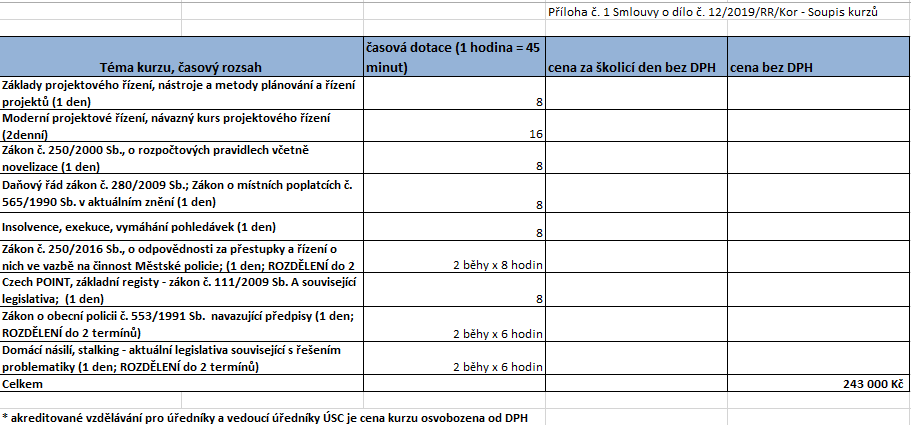 